Up periscope: Understanding submarine command and control teamwork during a simulated return to periscope depthNeville A. Stanton*, Aaron P. J. Roberts & Daniel T. FayHuman Factors Engineering,Transportation Research Group,Building 176,Boldrewood Innovation Campus,University of Southampton,Burgess Road,Southampton, SO16 7QF. UK.*Corresponding author:  n.stanton@soton.ac.ukAbstractA submarine is routinely required to return to periscope depth, however, a transition from deep to shallow waters is one the most dangerous operations due to the potential to collide with surface vessels. Submarine operations are not particularly well understood outside the immediate submarine community, particularly from a sociotechnical perspective.  A submarine sounds and control room simulator was used to examine the work of ten teams. The Event Analysis of Systematic Teamwork (EAST) method was used to model the social, task and information networks in order to describe team performance. Results showed that the Sonar Controller and Operations Officer are the busiest in the command team. Communication between these operators was revealed as a potential bottleneck in the command team, particularly during higher demand scenarios. The information communicated and tasks completed centred on the processing and understanding of sonar data. Implications are discussed alongside suggestions for future work.Key words: Submarine, Command and Control, Teamwork, Communications, Networks, EASTIntroductionSociotechnical systems – control roomsA sociotechnical system involves the interaction of human operators and technology, with interdependence to pursue broader goal-directed behaviours creating the conditions for successful overall performance (Walker, Stanton, Salmon, & Jenkins, 2008; Walker, Stanton, Salmon, & Jenkins, 2009). Control rooms are found in numerous other domains, such as  aviation, chemical, energy production and distribution, defence, healthcare, manufacturing, nuclear, oil and gas, and security (Stanton et al, 2010).  Their commonality is a reliance upon effective communication and teamwork (Stanton et al, 2003). Such processes can be the determining factor in terms of team workload rather than the work itself (Salas, Cooke, & Rosen, 2008; Stanton, 2011, Salas, Burke, & Samman, 2001; Carletta, Anderson, & McEwan, 2000). A major challenge when optimising the design and operation of  rooms in general, is that they are complex by nature and as a result knowledge is not easily attained and shared by operators, manufacturers and researchers alike (Stanton et al, 2010). This is compounded by the fact that control rooms in many domains manage hazardous systems and are often subject to heightened security and regulation (Roberts, Stanton & Fay, 2015).In sociotechnical systems effective sharing of information is critical as cognitive processes and situation awareness are not held by one agent or individual but rather are distributed across the control room (Stanton, 2014; Stanton, 2016; Stanton et al, 2017; Read, Salmon, Lenné, & Stanton, 2015). Understanding how information is distributed and shared within command teams can facilitate the optimal design of control rooms and technologies (e.g. interfaces) within them across many domains (Stanton, 2014; Stanton, 2011, Salas, Burke, & Samman, 2001; Lee, & Kantowitz, 2005). The manner in which a team is configured and how technology supports communication can also influence their effectiveness (Stanton, Rothrock, Harvey & Sorensen, 2015a, b; Espevik, Johnsen, Eid, & Thayer, 2006). Understanding how processes and tasks are completed within the sociotechnical system and how Situation Awareness (SA) is maintained is a key challenge for facilitating the design of future control rooms in many domains (Stanton, 2014; Stanton, 2016; Stanton et al, 2017).Submarine Command and Control: Returning to Periscope DepthA submarine control room requires effective interaction between numerous technological and human agents for optimal performance and maintenance of safety. As such it is an excellent example of a complex sociotechnical system (Shattuck, & Miller, 2006; Stanton, 2014). A primary role of submarines is to operate well below ‘safe’ depths (i.e. 60 meters – which is below the hull of the deepest supertanker). Submarines undertake numerous duties including (but not limited to): costal protection, intelligence collection and scientific research (Stone, Caird-Daley, & Bessell, 2009; Bateman, 2011). Whilst there are tactical advantages of operating deep (particularly to remain covert), periodically submarines are required to return to periscope depth, which is approximately 20 meters from the surface (Bateman, 2011). A transition from deep to shallow waters is arguably one of the most dangerous of the routine operations completed by submarines, with potentially catastrophic consequences if it collides with a surface vessel (Drumheller, & Benoit, 2004). The submarine control room has evolved across decades and so represents a highly advanced system, but that does not mean that it cannot be improved (Stanton, 2014). The submarine predominantly relies on passive sonar to maintain awareness of surrounding vessels and avoid collisions with surface vessels as shallower depths are achieved (Shar & Li, 2000). Passive sonar is useful for the detection of vessels near the submarine, particularly when remaining covert is a key requirement. Nevertheless, the accuracy of such sensors can be greatly affected by background noise (e.g. multiple vessels) and oceanographic conditions (Zarnich, 1999; Ogden, Zurk, Jones, & Peterson, 2011). A submarine command team is required to process and interpret passive sonar data to provide awareness of where the submarine can return to periscope depth whilst maintaining the safety of the crew and other vessels (Jones, Steed, Diedrich, Armbruster, & Jackson, 2011). Technological advancements have improved sensor and algorithmic capabilities, but this does not necessarily mean that such advancements are effectively integrated and/or utilised to optimise performance (Dominguez, et al., 2006; Roberts, Stanton & Fay, 2015). A submarine is equipped with numerous sensors, instruments and interfaces that must be used by a team of operators to support the Commanding Officer’s (CO) tactical decision making. Understanding how each part of the sociotechnical system contributes to global mission objectives is a challenge (Loft, Morrell, & Huf, 2013; Stanton, & Bessell, 2014; Huf, Arulampalam, Masell, Tynan, Brown, Manning, 2004). Even the CO is not explicitly aware of the large amount of data processing completed by individual operators to provide a tactical picture from which decisions can be made (Dominguez, et al., 2006). The warfighting capabilities (Hunter, Hazen, & Randall, 2014), track management assessment (Loft, et al., 2013) and tactical decision making problem spaces (Dominguez, et al., 2006; Mansell, Tynan, & Kershaw, 2003; Chalmers, 2010) of submarine command teams have been examined. However, none of these studies have examined multiple teams. A challenge for team based research is to conduct studies with good statistical power to provide evidence for where improvements in control room design should be targeted.A sociotechnical perspective of how a submarine return to periscope depth has been provided in previous work, when examining an operational command team during training (Stanton, 2014; Stanton and Bessel, 2014). The descriptive power of such work has greatly informed understanding of how information flows around the submarine control room. This work has helped to identify critical information in the command team and the tasks that are completed (Stanton, 2014). In this work only one command team was examined, so team variances are unknown (Stanton et al, 2008). A challenge for submarines of the future is adapting to greater variability in demand due to increasing numbers of vessels in the water, both surface and submerged, coupled with a shift in the primary location of submarine operation completion to coastal littoral zones (Bateman, 2011; Duryea, Lindstrom, & Sayegh, 2008). It is important to understand how a submarine return to periscope depth in conditions of both high and low demand (e.g. varied number of contacts), to inform the design of adaptive, flexible control rooms that are optimal for different task loads.Our work seeks to extend understanding of return to periscope depth operations from a sociotechnical perspective to identify potential weaknesses in current submarine control room design and suggest future design considerations for control rooms in general. A further aim is to examine multiple command teams to provide firm empirical validation of findings, something typically lacking from team based research. The work shall also examine the effect of different levels of task demand on team strategies to facilitate understanding of the (non-) static nature of control rooms.MethodParticipants10 teams of 8 individuals (80 participants in total) were recruited by contacting local groups with a maritime or military interest (e.g., Military-sponsored undergraduates, defence organisations and companies and Royal National Lifeboat Institute). A total of 71 males and 9 females participated with an age range of 18-55 (Mean= 26.83, SD= 8.69) from a variety of backgrounds. One team were submariners from the British Royal Navy. Participation in the study was voluntary. The roles they fulfilled, as described in table 1, were: Sonar Operator (SOP), Target Motion Analysis (TMA), a Sonar Controller (SOC), Operations Officer (OpsO), Periscope (PERI), Ship Control station (SHC) and Officer of the Watch (OOW).  The study protocol received ethical approval from the University of Southampton Research Ethics Committee (Protocol No: 10099) and MoDREC (Protocol No: 551/MODREC/14).  Table 1. Overview of roles and main dutiesEquipment - The Submarine control room simulatorA submarine control room simulator (see figure 1) was built based upon a currently operational Royal Navy (RN) submarine control room (for full description see Roberts et al., 2015). The simulator engine used was Dangerous Waters (DW), a software package developed by Sonalysts Combat solutions. The simulator was equipped with a comprehensive recording suite (e.g. web cameras and ambient microphones) which allowed the recording of all communications that occurred between operatives.  The simulator was comprised of 9 networked workstations which included two Target Motion Analysis stations (TMA), two Sonar Operator stations (SOP), an Operations Officer station (OpsO), a Sonar Controller station (SC), a Ship Control station, a Periscope station, and an Officer of the Watch station (OOW). The choice of stations was informed by Subject matter Experts (SME’s) from the RN to be representative of a currently operational control run. SME’s also informed the design of lower and higher demand Return to Periscope Depth (RTPD) scenarios (see table 2), each scenario lasted approximately 45 minutes and the behaviour of ‘contact’ vessels was predetermined. 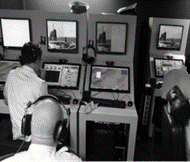 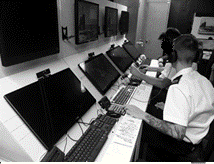 Figure 1. The ComTET submarine control room simulator, with sound room on the left and picture room on the rightDesignThe study employed a 2 x 9 mixed design (social networks), a 2 x 14 repeated measures design (information networks) and a 2 x 12 repeated measures design (task networks). The independent variables were scenario demand (within subjects), operator role (between subjects - social network), information type (within subjects – information network) and task type (within subjects – task network). A 1 x 2 within subjects design was used to examine overall network composition of the social and information networks. Scenario demand was manipulated by adjusting the number of contacts detectable in the scenario and their behaviour (see table 2). The dependant variables included all communications that took place between operators within the command team and tasks completed.Table 2. Description of scenarios ProcedureParticipants attended the simulator facility for two full days from 8am to 5pm. On the first day (training) participants signed a consent form, simulator induction was performed and operator roles were randomly assigned. Participants then spent the morning watching the first 3 video tutorials as a group, each tutorial lasted approximately 45 minutes (see table 3 for a description of tutorials). In between tutorials the experimenters encouraged questions regarding tasks and how the command team performed, a 15 minute break was provided between each tutorial. Participants then completed an ‘anagram game’ which brought together all aspects of the morning training session. Participants were then given a 45 minute lunch break. Table 3. Description of tutorial training packageIn the afternoon participants received tutorials specific to the workstation they had been assigned. Participants were sat at their relevant workstation and had the tutorial running on a top screen and a training version of their workstation interface on the bottom screen. This allowed participants to pause aspects of the tutorial and practice task completion interactively. The afternoon was spent completing practice training sessions (1 hour) at individual workstations with help from the experimenters. The final part of training was dedicated to completing practice RTPD scenarios as a command team.On the second day participants attended the simulator and immediately completed a refresher training scenario as a command team. Participants then completed both the low and high demand RTPD testing scenarios. To prevent order effects the presentation order of scenarios was counterbalanced across teams. Participants were told that the first scenario would begin – all recording devices were started and a verbal time stamp was read aloud for synchronization purposes. Each scenario began with an OOW briefing outlining the mission objectives (see table 2). Once the command team had completed the mission objective the end of the scenario was called, after a short break for refreshments and debrief regarding the previous scenario participants were asked to sit back at their workstation and the second scenario would begin. Analysis of dataThe analysis of data used a new shortened form of Event Analysis for Systemic Teamwork (EAST: Stanton, Baber & Harris, 2008). This approach has been used previously to model submarine command and control (Stanton, 2014), and other domains including aviation (Stewart, Stanton, Harris, Baber, Salmon, Mock, & Kay, 2008; Stanton & Harvey, 2016), naval warfare (Stanton, Salmon, Walker, & Jenkins, 2009) and emergency services (Houghton, Baber, McMaster, Stanton, Salmon, Stewart, & Walker, 2006). Three types of networks are derived from the raw data of video and audio recordings of communications within the command team. Social networks analyse the communications taking place between the ‘agents’ working in the team. Information networks describe the information that the different ‘agents’ use and communicate during task performance. Finally, task networks describe the relationships between tasks, their sequence and interdependences. These networks were processed using AGNA software (version 2.1.1 – a software program for computing the Social Network metrics – see table 4). The audio recordings were transcribed and a frequency count of communications between agents was compiled in adjacency matrices for each team. The nodes in the information networks were determined using Leximancer software (version 2.1 – a software program for identifying concepts in text documents), the top 14 information elements (according to frequency count) were included in the statistical analysis of the information nodes. The task nodes were derived by watching the videos and listening to audio to ascertain when a particular task was performed. The task networks were verified by SMEs before frequency counts were completed.   A number of metrics can be acquired via AGNA to facilitate the quantitative assessment of the networks including global network metrics (e.g. density, diameter and cohesion) and individual nodal metrics (e.g. sociometric status and centrality of each node – see table 5). A description of network typology is provided in previous work (Stanton, 2014). The data was assessed to check it met the requirements (e.g. distribution and homogeneity) for parametric analysis to be conducted. When examining network nodes the effect of scenario demand and operator role (social network metrics) were analysed by completion of a 2 x 8 mixed analyses of variances (ANOVA). A 2 x 14 repeated measures ANOVA was conducted to examine the effect of scenario demand and information type (information network metrics). To examine the effect of demand on entire network composition paired t-tests were conducted to examine both social and information networks. The nodes and composition of the task networks were not examined as the composition of the task networks was the same during the high and low demand scenarios across all teams. However, a 2 x 12 repeated measures ANOVA was conducted to examine the impact of demand on task completion frequency (task network metrics). All significant main effects were examined by conducting post hoc pairwise comparisons. To account for multiple post hoc comparisons the Bonferroni correction method was used (α = 0.05/number of comparisons).   All statistical analyses were conducted using IBM SPSS v21.Table 4. Global network metricsTable 5.  Nodal network metricsResultsSocial Network AnalysisThe average frequency of communications between operators in the command team varied depending on command team role and scenario demand (see figure 2). OPSO and SOC had the largest volume of emissions and receptions of all operators. The overall composition of both networks is similar, however the volume of interactions between operators appears to increase during the high demand RTPD scenario.Figure 2. Social network diagrams for low (2a) and high (2b) demand RTPD scenario. The lines indicate the average number of emissions and receptions between operators in the command team (weighted lines reveal stronger connections). The diagrams reveal a potential bottleneck in information flow between SOC and OPSO, particularly in the high demand scenario. The operators most prevalent in terms of sociometric status are highlighted in black. This is OOW, SOC and OPSO who all undertake higher command based duties with the network diagrams revealing how central these operators are in terms of connecting the social network.Global Social Network MetricsA non-significant trend was observed (t9 = -2.12, p = .06, d = 0.67) for an increase in the total number of emissions and receptions in the high demand RTPD condition.  This means that there were more interactions in the high demand scenario, as to be expected. No other statistically significant effects were observed; indicating the structure of the network remained relatively consistent in both higher and lower demand conditions (see table 6). Table 6. Social network metrics for global network Nodal Social Network MetricsThe main effects of demand, role and interaction between demand and role are presented in table 7. Overall, emissions, receptions and the sociometric status of nodes statistically significantly increased (p<.05) whilst eccentricity statistically significantly (p<.05) decreased in the high demand RTPD scenarios compared to the low demand RTPD scenarios. The post hoc statistical analysis of significant effects are described below.DemandWhen examining the effect of scenario demand, post hoc analysis revealed the emissions, receptions and sociometric status of OPSO, SOC, TMA1 was statistically significantly higher (p<.05) in the high demand RTPD condition than the low demand condition (see table 7 and figure 2). Indicating that these operators communicated more frequency and received more communications in the high demand scenarios. Moreover, the higher sociometric status indicated that the importance of these operators increased during the high demand scenarios. SOP2 had statistically significantly (p<.05) higher receptions in the high demand condition but not emissions. Indicating this operator received more communications but did not communicate more themselves. The eccentricity of PERI and TMA2 was statistically significantly (p<.05) lower in the high demand condition indicating these operators were less connected to the rest of the command team during the high demand scenarios.RoleWhen examining the effect of operator role post hoc analysis revealed that OPSO and SOC had statistically significantly (p<.05) more emissions, receptions and higher sociometric status than all operators. Indicating these operators were required to communicate and receive more communications than any other command team members, making them the most important operators in the network. OOW had statistically significantly (p<.05) more emissions than all operators (except OPSO and SOC). Indicating that OOW was required to communicate more than most members of the command team but did not necessarily receive more communications than most other members. However, OOW, SOP1 and SOP2 had statistically significantly (p<.05) more receptions than SHC and PERI, indicating the SOPs were required to receive a high number of communications compared to other members of the command team. Their importance in the network is also observable by the fact that OOW had statistically significantly (p<.05) higher sociometric status than TMA1, TMA2, PERI and SHC but not higher than SOP1 and SOP2.OOW and SOC had statistically significantly higher (p<.05) centrality and closeness than all operators. Indicating OWO and SOC were central to the exchange of information between the entire command team and were communicating more directly with more members of the command team. OPSO had statistically significantly higher (p<.05) centrality than all operators (except OOW and SOC). PERI had statistically significantly (p<.05) higher centrality than SOP1, SOP2, TMA1, TMA2 and SHC, indicating that the information PERI shared was also central to the command team. OPSO and PERI had statistically significantly (p<.05) higher closeness than SOP1, SOP2, TMA1, TMA2 and SHC. TMA1 and TMA2 had statistically significantly (p<.05) greater farness and higher eccentricity than all operators. Indicating that these operators were less connected to the rest of the command team and as a result information had to travel a greater distance across the command team when involving these operators. SOP1, SOP2 and SHC had statistically significantly (p<.05) greater farness and higher eccentricity than all operators (except TMA1 and 2). OPSO has statistically significantly (p<.05) greater farness than OOW and SOC. Indicating that out of the most important nodes in the network (revealed by sociometric status) information had to travel the greatest distance when involving OPSO. However, OPSO and SOC had statistically significantly (p<.05) higher betweenness than all other operators. OOW had statistically significantly (p<.05) higher betweeness than all operators (except OPSO and SOC). Indicating that these operators (OOW, OPSO and SOC) were information brokers in the command team, with SOC and OPSO being particularly important for this.Interaction between demand and roleWhen examining the interaction between demand and operator role for emissions, receptions, sociometric status and betweeness post hoc analysis broadly revealed similar effects to those observed when examining operator role. Notable exceptions were that SOC had statistically significantly (p<.05) more emissions than OOW during the high demand RTPD condition, but not during the low demand condition. Indicating SOC was required to communicate more than OOW in the high demand condition but not in the low demand condition. OOW had statistically significantly higher (p<.05) socio-metric status than SOP1, SOP2, TMA1 and TMA2 in the RTPD low demand condition but not during the high demand condition. This indicates that the overall importance of OOW in the network was reduced in the high demand condition. OPSO and SOC had statistically significantly (p<.05) higher betweeness than OOW in the low demand RTPD condition but not during the high demand condition. Indicating that despite OOW having less overall importance as a node in the network (lower sociometric status) the OOW became more of an information broker between command team members.Table 7. Social network metrics for individual nodes RTPD low and high demand scenariosInformation network analysisThe structure of the information networks is relatively consistent in both high and low demand RTPD scenarios with ‘contact’, ‘bearing’ and ‘solution’ the most connected information pieces (see figure 3). The volume of emissions from most information elements appeared to increase in the high demand RTPD scenario although differences in relationships can be observed.   Figure 3. Information network diagrams for low and high demand RTPD scenarios. This is a representation of key information nodes verbally communicated by members of the command team and the connectivity of all information. For purposes of clarity only connections with a frequency higher than 5 are represented. The highlighted nodes reveal the information with the greatest volume of emissions and receptions that were statistically analysed.Global Information Network metricsNo statistically significant differences between the high and low demand scenarios were observed for global network metrics (see table 8), indicating that the overall structure of information used by operators did not vary as a result of scenario demand.Table 8. Information network Metrics for global network Nodal Information Network MetricsThe main effects of demand, information type and interaction between demand and information type are presented in table 9. Overall, emissions and receptions of nodes statistically significantly increased (p<.05) in the high demand RTPD scenarios compared to the low demand RTPD scenarios.  The post hoc statistical analysis of significant effects are described below.DemandThe emissions and receptions of bearing, contact, priority, sonar, speed and range were statistically significantly (p<.05) higher in the high demand condition than the low demand condition. Indicating that this type of information was passed between command team members more frequently in the high demand RTPD scenarios compared to the low demand scenarios.Information typePost Hoc analysis also revealed emissions, receptions and sociometric status of bearing was statistically significantly higher (p<.05) than look, merge, priority, sweep, sonar and visual (see table 9 and figure 3). Emissions, receptions and sociometric status of course were statistically significantly higher (p<.05) than priority, sweep and visual. Speed had statistically significantly (p<.05) more emissions, receptions and higher sociometric status than merge, look, sweep, visual and priority. Solution had statistically significantly (p<.05) more emissions, receptions and higher sociometric status than sweep and visual (see table 9 and figure 3). The comparison of emissions and receptions of information facilitates an understanding of which information was exchanged more prevalently between members of the command team, whilst sociometric status reveals which information is the most important piece of information in the network. The results reveal that bearing is the most piece of information exchanged between command team members.Post hoc analysis revealed that bearing had statistically significantly higher (p<.05) centrality and closeness than merge, priority, sweep and visual. The centrality and closeness of course was statistically significantly higher (p<.05) than sweep and visual. However, contact had statistically significantly higher (p<.05) centrality and closeness than merge, priority, sonar, sweep, range and visual. Solution and speed had statistically significantly (p<.05) higher centrality and closeness than sweep and visual. The comparison of the centrality and closeness of information reveals which information is central to the network and which information is most closely linked to all other pieces of information. Bearing is again the most central piece of information and is connected to the greatest volume of other information by the shortest pathways. Course and contact are similarly prevalent pieces of information in terms of centrality and closeness. Bearing, course, periscope, solution, speed, depth and contact had statistically significantly (p<.05) lower farness than visual. Contact had statistically significantly (p<.05) lower farness than sweep. This indicates that information such as visual and sweep were the most disparate pieces of information in the network compared to all other information. Bearing had statistically significantly (p<.05) higher betweeness than merge, priority, sonar, sweep, range and visual. Contact had statistically significantly higher (p<.05) betweeness than all other information pieces except bearing. Solution and speed had statistically significantly statistically significantly (p<.05) higher farness higher betweeness than sweep and visual. This indicates that information such as bearing, contact, solution and speed were persistently information brokers between more disparate pieces of information ibn terms of network connectivity.Interaction of demand and information typeBearing had statistically significantly (p<.05) higher betweeness than priority, sweep and visual in the low demand condition but only with sweep and visual in the high demand condition. Contact had statistically significantly (p<.05) higher betweeness than merge, priority, sonar, sweep, range and visual in the low demand condition but only with depth and visual in the high demand condition. This indicates the role of information such as bearing and contact in connecting disparate pieces of information was reduced in the high demand condition.Table 9. Information network metrics for individual nodes RTPD low and high demand scenarioTask Network AnalysisThe type of tasks completed by the command team was the same for high and low demand scenarios and so one network diagram detailing the task network is presented (see figure 4). The network metrics (node and global) have been calculated for a single network and are presented (see table 10 and 11). However, the frequency of task completion varied based upon demand, the results of this analysis are presented in table 12. The subtasks presented in the network diagram centre around the generation of a tactical picture. The completion of numerous subtasks (e.g. detecting contacts, designating contacts, then estimating contact speed) help build a sonar picture to promote awareness of surrounding contacts, before a submarine is permitted to RTPD (see figure 4).  Fig. 4. Task network diagrams for RTPD low and high demand scenarios. The task nodes reveal what type of task need to be completed and how each task is connected to additional tasks. Dotted lines represent a connection between tasks that only exists in particular circumstances. For example, clearing stern arcs (completing a turn to monitor sonar blind spot) only leads to a new OOW brief if a new contact is found to the stern of the submarine that was not previously detected. The task nodes with the highest socimetric status have been highlighted.Global Task Network metricsAs the task network was identical for both low and high demand scenarios, no comparison has been made (see table 10), rather the global network metrics are reported for the overall network.Table 10. Task network Metrics for global network Nodal Task Network MetricsThe metrics for the individual nodes in the network as shown in table 11. The task with the highest number of emissions was ‘building the sonar picture’ which required the completion of numerous subtasks (i.e. data analysis and assimilation) to inform the generation of the overall tactical picture when operating at depth (see table 11). The verification of tasks networks by SMEs provided the basis for the completion of task frequency analysis.Table 11 – Task network metrics for individual nodes RTPD scenariosTask frequency analysisPost hoc analysis revealed that overall the frequency of task completion was statistically significantly higher (p<.05) in the high demand condition than the low demand condition. This indicates that the command team had more to do during the high demand condition. Further analysis revealed the tasks of detecting, classifying, generating solutions, refining solutions and generating speed estimates from sonar were statistically significantly (p<.05) higher than all other tasks (see table 12). This indicates that there was more of these tasks to be completed at that the command team completed more of these tasks to facilitate the global objective of returning to periscope depth. Changes to own submarine parameters were completed statistically significantly (p<.05) more than all tasks relating to periscope (e.g. raising periscope and detecting visual contacts). The frequency of task completion for detection, designation and classification of sonar contacts was statistically significantly (p<.05) higher than sweep periscope and detect visual and designate visual in the high demand RTPD condition but not in the low demand condition (see table 12).Table 12 – Frequency of task completion RTPD scenariosDiscussionThe social, information and task networks presented in this paper provide a detailed description of the interactions that occur within a simulated submarine control room (Loft, Morrell, & Huf, 2013; Stanton, & Bessell, 2014; Huf, Arulampalam, Masell, Tynan, Brown, Manning, 2004). The current work was validated whilst offering support for previous work which examined an operational Royal Navy team in a high fidelity training simulator during a return to periscope depth, although demand was not manipulated in this study (Stanton, 2014). In particular, OOW and OPSO have the highest sociometric status highlighting the importance of these operators (Stanton, 2014). The type of information that was exchanged with the greatest frequency was also similar, typically ‘contact’ was a critical piece of information, in relation to information such as bearing, course and range (Stanton, 2014).    DemandThe general structure of the social, information and task networks did not vary between the high and low demand conditions, suggesting that current control room configurations have flexibility in the system to adapt to different levels of demand. However, the number of interactions (emissions and reception) between operators increased as did the volume and complexity of contacts. This suggests that a submarine control room adapts to increased demand by communicating more frequently to pass greater volumes of information. If increased demand (e.g. a greater number of contacts) inflates the number of information exchanges and volume of information being passed by the command team in a linear fashion this may have a negative impact upon performance (Stanton, 2011, Stanton et al, 2015a,b; Salas, Burke, & Samman, 2001; Carletta, Anderson, & McEwan, 2000). In particular the emissions of OPSO and SOC drastically increased in the high demand to the point where their emissions and receptions were nearly double that of all other members of the command team. It seems that other media to support command team communication and sharing of information need to be explored to prevent command team members such as OPSO being overloaded (Stanton, Connelly, Prichard, & van Vugt, 2002). This view is supported by the fact that in the high demand scenarios the command team appeared to adapt to higher demand by task shedding tasks such as ‘completing sonar merges’ and ‘periscope sweeps’ with both tasks being facilitated by SOC and OPSO respectively.The heightened eccentricity of PERI and TMA2 in the high demand condition indicates that during situations of increased demand members of the command team can become disconnected from the overall social network. A sociotechnical system requires effective interaction between humans and technology, but also from human-human (Walker, Stanton, Salmon, & Jenkins, 2008; Walker, Stanton, Salmon, & Jenkins, 2009). If these operators are becoming more distant from the command team due to communication technologies (e.g. radio network) and interface designs placing physical limitations on the passage of critical information (e.g., if one operator is monopolising the network). This is likely to negatively impact upon overall sociotechnical system performance, particularly if these operators hold information from a particular sensor that the command team may benefit from being shared.  This offers support for previous work stating that technological advancements (i.e. improved sensor capabilities) do not necessarily optimise performance if they are not effectively integrated (Dominguez, et al., 2006). Social network analysisPERI and SHC had significantly lower sociometric status than all other operators. This offers support for previous work showing that during a return to periscope depth passive sonar is the primary sensor used (Shar & Li, 2000; Stanton, 2014). This is further validated by the fact that SOP1 and SOP2 had a greater number of emissions and greater sociometric status than all operators in the command team (except SOC, OPSO and OOW). This suggests that the information being generated by SOPs is critical to the generation of a tactical picture and safe operation (Jones, Steed, Diedrich, Armbruster, & Jackson, 2011). SOC has the highest centrality and closeness of all operators in the command team (except OOW). SOC is responsible for distributing sonar information to relevant members of the command team. The high centrality of SOC further demonstrates the criticality of sonar information but potentially highlights the ambiguity of sonar data as a primary role of SOC is to quality check such information (Zarnich, 1999; Ogden, Zurk, Jones, & Peterson, 2011).OOW, SOC and OPSO represent ‘higher command’ in the submarine control room and have the largest number of interactions (emissions and receptions). Interestingly, OOW has lower sociometric status than OPSO and SOC highlighting that despite making key tactical decisions the CO is not the busiest person in the control room (Dominguez, et al., 2006; Mansell, Tynan, & Kershaw, 2003; Chalmers, 2010). Despite this, the OOW has the highest centrality of all operators in the command team showing that the OOW is the team fulcrum. The high sociometric status and betweeness of SOC and OPSO demonstrates the importance of these operators in terms of tactical picture generation (Stanton, 2011, Salas, Burke, & Samman, 2001; Carletta, Anderson, & McEwan, 2000). The low betweeness values of the SOP and TMA operators further demonstrates that these operators are at the edge of the team. This represents a potential ‘bottleneck’ in the system, with a reliance on OPSO and SOC to mediate between operators at the edge of the team. This demonstrates how team configuration can impact on its functioning (Stanton, Rothrock, Harvey & Sorensen, a, b). Examining rooms from a sociotechnical perspective can provide knowledge of optimal configurations and structure based upon which operators communicate most frequently (Walker et al, 2008, 2009). It also facilities understanding of how information should be presented and how interfaces should be designed based upon the connectivity of information and tasks.     Information network analysisThe information with the highest number of emissions and greatest sociometric status was ‘bearing’.  The ambiguity associated with the primary sensor (passive sonar) being used during a return to periscope depth means the only definite information a command team has concerning surrounding vessels is bearing (Shar & Li, 2000; Stanton, 2014; Zarnich, 1999; Ogden, Zurk, Jones, & Peterson, 2011). However the information with the greatest betweeness was ‘contact’. A primary objective of submarine operations is to maximise safety, particularly in relation to other ‘contacts’ sharing the ocean (Jones, Steed, Diedrich, Armbruster, & Jackson, 2011). ‘Speed’, ‘course’ and ‘solution’ have similarly high sociometric status to each other in both low and high demand conditions. It is the generation of ‘contact’ ‘solutions’ that facilitate the generation of a tactical picture. Along with ‘bearing’ information estimates of ‘speed’ and ‘course’ from sonar is what TMAs use to generate solutions. Estimates of ‘speed’ are more reliable and more quickly acquired by SOPs than ‘course’ demonstrating why the betweeness of speed increases in the high demand condition whereas the betweeness of ‘Course’ decreases as operators have less time to dedicate to more difficulty to acquire and/or ambiguous information sources. The high value and connectivity of information such as ‘bearing’, ‘speed’ and ‘course’ to inform ‘solution’ generation is supported by prior work (Stanton, 2014; Stanton and Bessel, 2014).The lowest value number of emissions and receptions was observed for ‘visual’ information, this supports what was observed in the social network analysis as when operating at depth that ‘sonar’ information is relied upon (Shar & Li, 2000; Stanton, 2014). ‘Priority’ had a low volume of emission and sociometric status in the low demand condition but this more than doubled during the high demand condition. This suggests that to cope with increased demand (e.g. volume of contacts to be tracked) more emphasis was placed on identifying ‘priority’ contacts that were deemed to be potentially more threating during a return to periscope depth (Hunter, Hazen, & Randall, 2014; Loft, et al., 2013).Task Network analysisThe tasks most frequently completed by the command team are related to sonar (detection, designation, speed estimates and solution generation). This provides further support to the fact that sonar is the primary senor used when operating at depth (Shar & Li, 2000; Stanton, 2014). The frequency of task completion for classification, speed estimate generation and solution generation increased the most out of all tasks in the high demand condition. The classification of a vessel allows a command team to prioritise contacts based upon the likely threat posed to the submarine and so may help to reduce workload (e.g. promote a focus on accurate solution generation for priority contacts in terms of threat). A transition from deep to shallow waters is arguably the most dangerous of the routine operations completed by submarines, understanding what type of vessels surround the submarine (e.g. fishing vessels with trawl nets) appears to be a key task to cope with increased workload in complex waters (Drumheller, & Benoit, 2004).  The tasks related to changing own submarine parameters remains consistently high across the high and low conditions. Submarine course changes facilities the ranging of contacts (e.g. using triangulation techniques); speed changes are required so that it is safe to raise periscope without damage and depth changes are made to complete a return to periscope depth. Manoeuvring to a safe location to return to periscope depth based upon the tactical picture generated is a key aspect of safe submarine operation for a variety of mission objectives (Bateman, 2011; Stanton, 2014). The completion of tasks related to visual information (e.g. raise periscope and search for visual contacts) are completed the least. Once a return to periscope depth is complete periscope might only be used to provide visual confirmation that the submarine is safe and briefly confirm the tactical picture (e.g. confirm range of priority contacts), periscope may only be raised for a short time as a primary objective of submarines is to remain covert (Bateman, 2011; Stanton, 2014).Limitations and future research A limitation of the current work is that the cohort recruited were primarily novices with short training histories (relatively speaking), which limits the overall generalisability of the results. It is likely that the results will not have absolute validity (e.g. be numerically comparable to expert teams) but will have relative validity (e.g. direction of effects) due to the submarine simulator and the entire study design (e.g. training materials, tasks and scenarios) being validated by SMEs and one of the teams tested being operational submariners. The use of novices for command and control studies has been shown to be effective in previous research (Walker, Stanton, Salmon, Jenkins, Rafferty, & Ladva, 2010). Moreover, the results were comparable to a Royal Navy team completing training in a high fidelity simulator for a similar scenario (e.g. sociometric status of OOW) even though the operational parameters were not identical (Stanton, 2014). However, future research should aim to statistically compare navy teams to non-navy teams to ascertain the validity of the work, facilitating an understanding of which aspects can directly inform control room design (Stanton et al, 2010) and which aspects require higher fidelity testing. Future research should also examine whether a change in command structure and control room layout may facilitate direct communication between operators who are routinely sharing information via OPSO (e.g. SOPs and TMAs).ConclusionsThe current work has provided empirical evidence for clear delineations between submarine command team operators in terms of social, information and task network analysis. During a return to periscope depth, sonar information is critical, reflected by the communications between operators in the command team, type of information passed and the frequency of tasks completed. This information can be used to inform the design of future submarine control rooms but also provide insight into the design of control rooms in general that are applicable to many other domains such as air traffic control and energy power plants (Stanton et al, 2010). The current work indicates a potential for streamlining the transition of sonar information to solution generation, potentially by merging the SOP and TMA roles, or at least assessing their capacity to communicate more directly (e.g., not solely via OPSO and SOC). This highlights a high reliance on the communication between OPSO and SOC, with these operators being integral to command team performance. In the current control room configuration, these operators are positioned in separate rooms, so future work could examine if proximity-based control room configurations might reduce the communicative load placed on OPSO and SOC (Stanton et al, 2002; Stanton et al, 2003). Interface redesign might also reduce the amount of verbal communications when resolving ambiguous information. During the high demand scenarios the focus of information appeared to shift away from the use of ambiguous information (e.g., sonar course generation) to more certain information (e.g., sonar speeds) and the prioritisation of contacts (e.g., classifications). This finding could be used to inform the design of future technologies that adapt to the demand placed on a command team. The current work provides a greater understanding of the functioning of contemporary submarine control rooms during a return to periscope depth scenario. It provides a baseline from which to compare future configurations and ways of working. Finally, it is worth noting that the studies were undertaken using a submarine simulation that allows some control over the scenario, activity setting and observation. Whilst the various network patterns described are likely to be a reasonable facsimile of operations at sea, validating those patterns at sea would be beneficial.  Nevertheless, the study does provide greater insights in some of the nuances of command and control teams (Stanton et al, 2008).  This is likely to be generalizable beyond submarines to other command and control (Stanton et al, 2015; Houghton et al, 2006) and control room (Stanton et al, 2003; Stanton et al, 2010) domains.AcknowledgementsThis work was supported in part by the Human Sciences Domain of the UK Ministry of Defence Scientific Research Programme, contract TIN3.113. Any views expressed are those of the authors and do not necessarily represent those of the Ministry of Defence or any other UK government department. ReferencesBATEMAN, S. 2011. Perils of the Deep: The Dangers of Submarine Proliferation in the Seas of East Asia. Asian Security, 7(1), 61-84.CARLETTA, J., ANDERSON, A. H. and MCEWAN, R. 2000. The effects of multimedia communication technology on non-collocated teams: A case study. Ergonomics, 43, 1237–1251.CHALMERS, B. 2010. A Work-Centred Approach to Optimizing Human-System Integration in Command and Control for the Victoria Class Submarine, Proceedings of Undersea Human Systems Integration Symposium, (pp. 10-14), American Society of Naval Engineers, USA.DOMINGUEZ, C., LONG, W. G., MILLER, T. E. and WIGGINS, S. L. 2006. Design directions for support of submarine commanding officer decision making. In Proceedings of 2006 Undersea HSI Symposium: Research, Acquisition and the Warrior (pp. 6-8), June 6-8, 2006, Mystic, CT, USA.DRUMHELLER, K., & BENOIT, W. L. 2004. USS Greeneville collides with Japan’s Ehime Maru: Cultural issues in image repair discourse. Public Relations Review, 30 (2), 177-185.DURYEA, D. M., LINDSTROM, C. E., & SAYEGH, R. 2008. Submarine imaging systems: developing improved capabilities and technologies. In SPIE Defence and Security Symposium proceedings. (pp. 69430X-69430X), April, 2006, Florida, USA.ESPEVIK, R., JOHNSEN, B. H., EID, J., & THAYER, J. F. 2006. Shared mental models and operational effectiveness: Effects on performance and team processes in submarine attack teams. Military Psychology, 18 (S), S23.GRAHAM, J. W.  2009. Missing data analysis: Making it work in the real world. Annual Review of Psychology, 60, 549-576. doi: 10.1146/annurev.psych.58.110405.085530HOUGHTON, R. J., BABER, C., MCMASTER, R., STANTON, N. A., SALMON, P., STEWART, R., & WALKER, G. 2006. Command and control in emergency services operations: a social network analysis. Ergonomics, 49 (12-13), 1204-1225.HUF, S., ARULAMPALAM, S., MASELL, T., TYNAN, A., BROWN, G. and MANNING, R. 2004. Coalition Transformation: An Evolution of People, Processes and Technology to Enhance Interoperability. In Agile Coalition Environment (ACE), 9th International Command and Control Research and Technology Symposium, (pp. 202-207). CCRP Publication series, Copenhagen. HUF, S., and FRENCH, H. T. 2004. Situation Awareness in a Networked Virtual Submarine. In Proceedings of the Human Factors and Ergonomics Society Annual Meeting (Vol. 48, No. 3, pp. 663-667). SAGE Publications, Denver.HUNTER, A., HAZEN, M. and RANDALL, T. 2014. Victoria Class Submarine Human-in-the-Loop Experimentation Plan. Defence Research and Development, Atlantic, Dartmouth, Canada.JONES, E., STEED, R., DIEDRICH, F., ARMBRUSTER, R. and JACKSON, C. 2011. Performance-based metrics for evaluating submarine command team decision-making. In Schmorrow, D. D., & Fidopiastis, C. M. (Eds.), Foundations of Augmented Cognition. Directing the Future of Adaptive Systems, (pp. 308-317). Springer: Berlin Heidelberg.LEE, J. D., & KANTOWITZ, B. H. (2005). Network analysis of information flows to integrate in-vehicle information systems. International journal of vehicle information and communication systems, 1(1-2), 24-43.LI, N. 2009. The evolution of China's naval strategy and capabilities: from “Near Coast” and “Near Seas” to “Far Seas”. Asian Security, 5 (2), 144-169.LOFT, S., MORRELL, D.B. and HUF, S. 2013. Using the situation present assessment method to measure situation awareness in simulated submarine track management, International Journal of Human Factors and Ergonomics, 2 (1), pp.33–48.MANSELL, T., TYNAN, A., & KERSHAW, D. 2003. Investigating The Network Enabled Conventional Submarine: An Australian Perspective. Undersea Defence Technology (UDT), Pacific. Downloaded from Department of Defence command and control research portal http://dodccrp.org/events/2002_CCRTS/Tracks/pdf/106.PDF OGDEN, G. L., ZURK, L. M., JONES, M. E., and PETERSON, M. E. 2011. Extraction of small boat harmonic signatures from passive sonar. The Journal of the Acoustical Society of America, 129 (6), 3768-3776.READ, G. J., SALMON, P. M., LENNE, M. G., & STANTON, N. A. (2015). Designing sociotechnical systems with cognitive work analysis: putting theory back into practice. Ergonomics, 58(5), 822-851.ROBERTS, A., STANTON, N. A. and FAY, D. 2015. The Command Team Experimental Test-bed Stage 1: Design and build of a submarine command room simulator. In proceedings of International Conference on Applied Human Factors and Ergonomics (AHFE), Procedia Manufacturing, 3, 2800-2807.SALAS, E., BURKE, C. S., and SAMMAN, S. N. 2001. Understanding command and control teams operating in complex environments. Information Knowledge Systems Management, 2, 311–323.SALMON, P.M., WALKER, G.H. and STANTON, N.A. (2015) Broken components versus broken systems: why it is systems not people that lose situation awareness. Cognition, Technology and Work, 17 (2), 179-183.SHAR, P., and LI, X. R. 2000. Passive sonar fusion for submarine C2 systems. IEEE Aerospace and Electronic Systems Magazine, 15(3), 29-34.SORENSEN, L.J. and STANTON, N.A. (2015) Exploring compatible and incompatible transactions in teams. Cognition, Technology and Work, 17 (3), 367-380SHATTUCK, L. G. and MILLER, N. L. 2006. Extending naturalistic decision making to complex organizations: A dynamic model of situated cognition. Organization Studies, 27(7), 989-1009.STANTON, N. A. 2016. Distributed Situation Awareness. Theoretical issues in Ergonomics Science, 17(1), 1-7.STANTON, N. A. 2014. Representing distributed cognition in complex systems: how a submarine returns to periscope depth. Ergonomics, 57(3), 403-418.STANTON, N. A.  2011.  Trust in Military Teams. Ashgate: Aldershot, UK.STANTON, N. A., ASHLEIGH, M., ROBERTS, A. and XU, F.  (2003)  Virtuality in human supervisory control: assessing the effects of psychological and social remoteness.  Ergonomics, 46 (12), 1215-1232.STANTON, N. A., BABER, C. and HARRIS, D. 2008. Modelling Command and Control: Event Analysis of Systemic Teamwork. Aldershot, UK: Ashgate.STANTON, N.A., BABER, C., WALKER, G.H., HOUGHTON, R.J., MCMASTER, R., STEWART, R., HARRIS, D., JENKINS, D.P., YOUNG, M.S., and SALMON, P.M. (2008) Development of a generic activities model of command and control, Cognition, Technology and Work, 10 (3), 209-220.STANTON, N. A. and BESSELL, K. 2014. How a submarine returns to periscope depth: Analysing complex sociotechnical systems using Cognitive Work Analysis. Applied ergonomics, 45 (1), 110-125.STANTON, N. A., CONNELLY, V., PRICHARD and VAN VUGT, M.  2002.  Assessing the effects of location, media and task type on team performance.  Journal of Defence Studies, 7 (1) 29-41.STANTON, N. A., and HARVEY, C. 2016. Beyond human error taxonomies in assessment of risk in sociotechnical systems: a new paradigm with the EAST ‘broken-links’ approach. Ergonomics, 60 (2) 221-233.STANTON, N.A., ROTHROCK, L., HARVEY, C. and SORENSEN, L. 2015a. Investigating Performance of Command Team Structures in the NATO Problem-Approach Space. IEEE Transactions on Human-Machine Systems, 45 (6), 702 - 713.STANTON, N.A., ROTHROCK, L., HARVEY, C. and SORENSEN, L. 2015b. Investigating information-processing performance of different command team structures in the NATO Problem Space. Ergonomics, 58 (12), 2078-2100.STANTON, N. A., P. SALMON, D. HARRIS, A. MARSHALL, J. DEMAGALSKI, M. S. YOUNG, T. WALDMANN, and S. W. A. DEKKER. 2009. Predicting Pilot Error: Testing a New Methodology and a Multi-Methods and Analysts Approach. Applied Ergonomics 40 (3): 464–471.STANTON N.A., SALMON P.M., JENKINS D.P. and WALKER G.H.  (2010)  Human Factors in the Design and Evaluation of Central Control Room Operations.  CRC Press: Boca Raton, USA.STANTON, N. A., SALMON, P. M., WALKER, G. H. and JENKINS, D. P. 2009. Genotype and phenotype schemata as models of situation awareness in dynamic command and control teams. International Journal of Industrial Ergonomics, 39 (3), 480-489.STANTON, N. A., SALMON, P. M., WALKER, G. H., HANCOCK, P. A. and SALAS, E.  (2017)  State-of-science: situation awareness in individuals, teams and systems.  Ergonomics, 60 (4), 449-466.STANTON N. A, STEWART R, HARRIS D, HOUGHTON RJ, BABER C, MCMASTER R, SALMON P, HOYLE G, WALKER G, YOUNG M. S, and LINSELL M. 2006. Distributed situation awareness in dynamic systems: theoretical development and application of an ergonomics methodology. Ergonomics, 49 (12-13), 1288-1311.STEWART, R., STANTON, N. A., HARRIS, D., BABER, C., SALMON, P., MOCK, M., and KAY, A. 2008. Distributed situation awareness in an Airborne Warning and Control System: application of novel ergonomics methodology. Cognition, Technology & Work, 10 (3), 221-229.STONE, R., CAIRD-DALEY, A. and BESSELL, K. 2009. Sub Safe: a games-based training system for submarine safety and spatial awareness (Part 1). Virtual reality, 13(1), 3-12.WALKER, G. H., STANTON, N. A., SALMON, P. M. and JENKINS, D. P. 2009. Command and Control: The Sociotechnical Perspective, Aldershot: Ashgate.WALKER, G. H., STANTON, N. A., SALMON, P. M., & Jenkins, D. P. (2008). A review of sociotechnical systems theory: a classic concept for new command and control paradigms. Theoretical Issues in Ergonomics Science, 9(6), 479-499.ZARNICH, R. E. 1999. A fresh look at broadband passive sonar processing. In Adaptive Sensor Array Processing Workshop (pp. 99-104), Office of Naval Research, USA.RoleOverview of main dutiesOOWResponsible for directing submarine activity, interpreting the tactical picture to manoeuvre the submarine effectively to best complete mission objectives whilst simultaneously maximising submarine safety and covertness.OPSOCo-ordinate the generation of a tactical picture based upon OOWs requests. Direct and quality check the work of the TMA.s and Facilitates the flow of information from the sound room (via SOC), to the relevant TMA operator.  Pass visual information (via PERI) to the TMAs to generate contact solutions.SOCCo-ordinate activity in the sound room and responsible for the integration of all sonar data from multiple arrays. Direct and quality check the work of the SOPs. Facilitate the flow of relevant information from the sound room (via OPSO) to the picture room. SOPThe SOPs are required to sweep the sonar arrays (visually and aurally) to detect potential contacts, seek permission (from SOC) to designate contacts and perform analysis of acoustic data to classify (via narrowband) and generate speed estimates (via DEMON) of contacts. Typically each SOP will operate a different sonar array.TMAGenerate contact solutions (predict behaviour of contacts) by analysing patterns of acoustic or visual bearing cutsPERIOperating periscope and gathering visual information regarding surrounding contacts and any other intelligence (e.g. land based objects)SHCThe SHC responds directly to orders from OOW and must be aware of submarine safety and covertness. Enacting and overseeing changes to own submarine parameters (e.g. course, speed and depth)ScenarioDemandNo. ContactsMissionReturn to Periscope Depth (RTPD)Low4 - FishingRTPD from deep to send intelligence home, large temporal window of opportunity. All contacts held must be ranged to find optimum course for RTPD. Scenario complete once periscope has marked all contactsReturn to Periscope Depth (RTPD)High9 - Fishing 3 - Catamaran1 - BiologicalRTPD as quickly as possible due to submarine damage. Attempt to range all contacts to find optimum RTPD course.TutorialDescriptionPurposeSubmarine CommandIntroduction to the submarine simulator, the operator roles, the different sensors on board a submarine and the command structure within a submarine command team.Develop basic understanding of what a submarine command team does, what type of data is received, what the operator roles are.Introduction to bearing, speed, course and rangeDescribing the basics of bearing, speed range and course in relation to own submarine and to contacts that might be surrounding the submarine. Describing passive sonar and how information concerning speed can be derived from analysis of sound.Develop an understanding that using passive sonar to create a tactical picture requires the interpretation of ambiguous information. Understanding that the only definite information is the bearing at which contacts are heard and that acoustic signature processing can provide ‘estimates’ of speed.Military communication protocolDetailing how military personnel are required to communicate with each other. A particular focus on clarity, conciseness and not interrupting communication flows. The structure of the command team was also outlined. It was important to examine command team functionality with a level of fidelity that was comparable to operational procedures. The communication protocol in the military is clearly defined, it was important for operators to pass information in a manner comparable to operational teamsAnagram communication game(3 game trials)This required participants to solve anagrams (analogous to processing data), then pass the words around the command team in a structured fashion (using standard verbal protocol) and then linking up the words to create a sentence (analogous to creation of a tactical picture).This brought together the morning training session. It allowed participants to understand that they may all be completing different tasks and contributing different pieces of information to facilitate the generation of an overall tactical picture. It allowed participants to practice operating as a command team without the complexities of the domain.Workstation tutorial (Sonar, TMA, Periscope and SHC)A complete description of all workstation interfaces. What the fundamental task requirements of each operator in the command team are and how they should interact with the interfaces to complete their specific duties within the command team.To develop an understanding of the particular tasks completed by each individual within the command team. This tutorial was completed very much at the level of the individual with a focus on manipulating the interface for procedural task completion. Examples include how to spot a contact on sonar, how to listen to a contact, how to designate a tack ID on sonar.Practice workstation free playWorkstation specific training scenarios were developed to encapsulate all tasks participants would encounter. Participants completed scenarios individually, with the rest of the command team ‘auto crewed’. Experimenters answered any questions and guided participants through the completion of tasks they were unsure of.Participants could speed up time. This allowed participants to work at their own pace. The purpose of this part of the training was to allow participants to complete all of the task that they would be expected to complete in the command team, without command team pressures. Participants could restart scenarios multiple times and speed up time, allowing a focus on the tasks and procedures they felt needed the most attention. Command team tutorialA detailed description of how the tasks completed by each individual operator (and the information derived) should be shared across the command team to facilitate the generation of a complete tactical picture. This part of the tutorial brings together the communication game, which taught participants the command structure and communication protocol. Instead of using anagrams as data, participants were now made aware of the tasks and data they were responsible for and which members of the command team need this information to generate a tactical picture.Practice RTPD scenario completionParticipants completed shortened versions of the 2 scenarios (RTPD) that they would be expected to completed during testing. The scenarios were completed at least twice. Participants were given guidance from the experimenters concerning how the tasks completed at individual workstations feed in to the global aims of the command team.At this point participants were accomplished at completing the procedures and tasks at their own workstations. The final training session pulled together everything that had been learnt throughout the day. This included completing tasks at their workstation, passing relevant output (data) to members of the command team. MetricDefinitionNodesNumber of entities in a network (people, information or tasks for the purposes of this paper)EdgesNumber of pairs of connected entitiesDensityNumber of relations observed represented as a fraction of the total relations possible CohesionNumber of reciprocal connections in the network divided by the maximum number of possible connectionsDiameterNumber of hops required to get from one side of the network to the otherMetricDefinitionEmissionNumber of links emanating from node in the networkReceptionNumber of links emanating going to each node in the networkSociometricNumber of emissions and receptions relative to the number of nodes in the networkCentralityThe sum of all distances in the network divided by the sum of all distances to and from the nodeClosenessInverse of the sum of the shortest distances between each individual and every other person in the network.FarnessSum of each node to all other nodes in the network by the shortest pathBetweenessNumber of times a node lies on the shortest path between other nodesEccentricityThe number of relations in the shortest possible distance from node actor to anotherRTPDRTPDEffect of Demand (t Value)LowHighNodes99NAEdges36.80 ± 3.0136.50 ± 4.93t9 = , .16, p = .88, NSDensity0.51 ± 0.040.51 ± 0.07t9 = .08 , p = .94, NSCohesion0.34 ± 0.030.35 ± 0.03t9 = 1.36, p = .21, NSDiameter3 ± 0.002.8 ± 0.42t9 = 1.5, p = .15, NSTotal Interactions663.80 ± 206.32816.10 ± 221.10t9 = 2.12, p = .06, NSEmissionEmissionReceptionReceptionSociometric Sociometric CentralityCentralityClosenessClosenessFarnessFarnessBetweenessBetweenessEccentricityEccentricityNLowHighLowHighLowHighLowHighLowHighLowHighLowHighLowHighOOW10111.2 ± 32.44117 ± 45.683.2 ± 30.594.5 ± 40.4624.3 ± 7.4626.44 ± 10.725.61 ± 0.355.77 ± 0.351 ± 01 ± 08 ± 08 ± 09.4 ± 3.9213.34 ± 6.71 ± 01 ± 0OPSO10158.2 ± 55.27204.2 ± 52.97161.7 ± 43.21204.7 ± 49.8239.99 ± 11.1451.11 ± 12.525.4 ± 0.35.31 ± 0.240.77 ± 0.10.8 ± 0.1310.7 ± 1.3410.3 ± 1.4914.79 ± 1.712.3 ± 3.981.9 ± 0.321.8 ± 0.42SOC10141 ± 46.39193.2 ± 54.35143.8 ± 42.81191.8 ± 50.9335.6 ± 10.9948.13 ± 12.915.78 ± 0.55.68 ± 0.220.94 ± 0.130.97 ± 0.18.7 ± 1.498.4 ± 1.2613.87 ± 2.8411.21 ± 2.071.2 ± 0.421.1 ± 0.32SOP11059.2 ± 34.9864.5 ± 35.0255.2 ± 34.1472.9 ± 43.0414.3 ± 7.5817.18 ± 9.654.12 ± 0.344.12 ± 0.140.6 ± 0.110.58 ± 0.0613.7 ± 213.9 ± 1.60.68 ± 1.820.25 ± 0.352.1 ± 0.322.1 ± 0.32SOP21050.8 ± 25.2672.1 ± 39.6458.1 ± 29.871.1 ± 36.6813.61 ± 6.817.9 ± 9.494.02 ± 0.214.11 ± 0.190.56 ± 0.060.57 ± 0.0514.5 ± 1.6514.1 ± 1.450.22 ± 0.480.28 ± 0.422.2 ± 0.422.1 ± 0.32TMA11036.9 ± 16.6661.8 ± 23.1952.7 ± 20.570.8 ± 18.8211.2 ± 4.4616.58 ± 4.813.91 ± 0.253.88 ± 0.150.47 ± 0.060.48 ± 0.0517 ± 1.7616.8 ± 1.620.26 ± 0.820.05 ± 0.162.8 ± 0.422.8 ± 0.42TMA21049.5 ± 17.8358.1 ± 20.1858.3 ± 19.9968.4 ± 28.7613.48 ± 4.5815.82 ± 5.793.86 ± 0.114.01 ± 0.310.47 ± 0.050.52 ± 0.0817.2 ± 1.4815.7 ± 2.160.07 ± 0.210.31 ± 0.662.9 ± 0.322.6 ± 0.52PERI1033.7 ± 9.1925.8 ± 17.1926.7 ± 7.3220.9 ± 14.567.55 ± 1.715.84 ± 3.854.94 ± 0.475.07 ± 0.70.87 ± 0.210.81 ± 0.349.8 ± 2.948.5 ± 4.031.07 ± 1.291.67 ± 1.951.4 ± 0.71.1 ± 0.57SHC1023.3 ± 13.5919.4 ± 10.1524.1 ± 9.8921 ± 7.725.93 ± 2.875.05 ± 2.174.05 ± 0.313.79 ± 0.120.6 ± 0.110.53 ± 0.0113.7 ± 1.8914.9 ± 0.320.76 ± 1.880 ± 02 ± 02 ± 0Effect of DemandF1, 81 = 19.94, p < .01, ήp2 = .20F1, 81 = 19.94, p < .01, ήp2 = .20F1, 81 = 21.49, p < .01, ήp2 = .21F1, 81 = 21.49, p < .01, ήp2 = .21F1, 81 = 22.87, p < .01, ήp2 = .22F1, 81 = 22.87, p < .01, ήp2 = .22F1, 81 = 0.05, p > .05, NSF1, 81 = 0.05, p > .05, NSF1, 81 = 0.03, p > .05, NSF1, 81 = 0.03, p > .05, NSF1, 81 = 1.18, p > .05, NSF1, 81 = 1.18, p > .05, NSF1, 81 = 0.21, p > .05, NSF1, 81 = 0.21, p > .05, NSF1, 81 = 3.86, p < .05, ήp2 = .04F1, 81 = 3.86, p < .05, ήp2 = .04Effect of RoleF8, 81 = 40.40, p < .01, ήp2 = .80F8, 81 = 40.40, p < .01, ήp2 = .80F8, 81 = 42.87, p < .01, ήp2 = .81F8, 81 = 42.87, p < .01, ήp2 = .81F8, 81 = 44.29, p < .01, ήp2 = .89F8, 81 = 44.29, p < .01, ήp2 = .89F8, 81 = 39.40, p < .01, ήp2 = .80F8, 81 = 39.40, p < .01, ήp2 = .80F8, 81 = 39.40, p < .01, ήp2 = .80F8, 81 = 39.40, p < .01, ήp2 = .80F8, 81 = 72.14, p < .01, ήp2 = .88F8, 81 = 72.14, p < .01, ήp2 = .88F8, 81 = 182.28, p < .01, ήp2 = .95F8, 81 = 182.28, p < .01, ήp2 = .95F8, 81 = 51.07, p < .01, ήp2 = .84F8, 81 = 51.07, p < .01, ήp2 = .84Demand*RoleF8, 81 = 3.43, p < .01, ήp2 = .25F8, 81 = 3.43, p < .01, ήp2 = .25F8, 81 = 2.77, p < .01, ήp2 = .22F8, 81 = 2.77, p < .01, ήp2 = .22F8, 81 = 3.35, p < .01, ήp2 = .25F8, 81 = 3.35, p < .01, ήp2 = .25F8, 81 = .79, p > .05, NSF8, 81 = .79, p > .05, NSF8, 81 = .88, p > .05, NSF8, 81 = .88, p > .05, NSF8, 81 = 3.16, p > .05, NSF8, 81 = 3.16, p > .05, NSF8, 81 = 2.42, p < .01, ήp2 = .19F8, 81 = 2.42, p < .01, ήp2 = .19F8, 81 = 0.64, p > .05F8, 81 = 0.64, p > .05Effect of Demand (t Value)DemandLowHighNodes45.60 ± 5.1044.40 ± 6.46t9 = .45, p = .66, NSEdges702.10 ± 330.28644.80 ± 357.54t9 = .60, p = .56, NSDensity0.49 ± 0.150.49 ± 0.19t9 = .09, p = .93, NSCohesion0.37 ± 0.130.35 ± 0.10t9 = .81, p = .44, NSDiameter3.30 ± 0.823.5 ± 0.53t9 = 1.0, p = .34, NSTotal Emissions2412.10 ± 1424.212898.90 ± 2620.68t9 = .85, p = .42, NSEmissionEmissionReceptionReceptionSociometric Sociometric CentralityCentralityClosenessClosenessFarnessFarnessFarnessBetweenessBetweenessBetweenessEccentricEccentricLowHighLowHighLowHighLowHighLowHighLowHighLowLowHighLowLowBearing206.30 ± 158.06270.10 ± 234.33206.30 ± 158.06255.30 ± 193.919.72 ± 7.6211.63 ±  8.3630.33 ±  3.5530.08 ± 4.850.78 ± 0.140.79 ± 0.1157.50 ± 11.3853.70 ± 20.52134.55 ± 65.42134.55 ± 65.42155.91 ± 81.892.20 ± 0.632.20 ± 0.63HighContact94.90 ± 37.02146.10 ± 84.6794.90 ± 37.02152.60 ± 102.864.59 ± 1.586.62 ±  3.3929.9 ±  5.0231.65 ± 4.770.76 ± 0.090.84 ± 0.0858.10 ± 7.8049.59 ± 18.83157.28 ± 152.79157.28 ± 152.79257.19 ± 201.632.20 ± 0.422.20 ± 0.422.10 ± 0.32Course178.36 ± 104.45201.25 ± 165.25178.36 ± 104.45207.73 ± 179.158.18 ± 4.738.48 ±  6.3228.54 ±  4.6728.42 ± 3.300.76 ± 0.130.71 ± 0.1059.64 ± 10.5364.35 ± 12.5690.14 ± 60.9490.14 ± 60.9475.87 ± 46.612.26 ± 0.712.26 ± 0.712.00 ± 0.00Look79.58 ± 36.7567.22 ± 34.7179.58 ± 36.7566.17 ± 36.493.53 ± 1.743.14 ±  1.726.9 ±  3.225.94 ± 3.830.70 ± 0.100.69 ± 0.0866.11 ± 15.4761.00 ± 25.3483.35 ± 81.6683.35 ± 81.6679.50 ± 101.622.24 ± 0.422.24 ± 0.422.53 ± 0.50Merge89.76 ± 67.5771.40 ± 73.5189.76 ± 67.5777.90 ± 92.313.87 ± 2.973.39 ±  3.2425.26 ±  5.4123.82 ± 4.450.63 ± 0.120.63 ± 0.1272.22 ± 11.5169.37 ± 31.6141.51 ± 34.9941.51 ± 34.9933.04 ± 29.232.62 ± 0.682.62 ± 0.682.34 ± 0.47Periscope115.59 ± 105.10122.94 ± 158.76115.59 ± 105.10112.16 ± 125.555.25 ± 5.055.07 ±  5.2127.8 ±  4.2324.97 ± 5.230.71 ± 0.130.68 ± 0.1162.46 ± 10.9660.71 ± 23.14117.48 ± 88.77117.48 ± 88.7744.26 ± 41.082.23 ± 0.742.23 ± 0.742.40 ± 0.52Priority38.60 ± 22.8374.80 ± 60.1538.60 ± 22.8373.60 ± 56.871.72 ± 0.873.39 ±  2.424.36 ±  4.6325.80 ± 3.950.62 ± 0.060.69 ± 0.1172.66 ± 8.8662.68 ± 25.6124.96 ± 24.8824.96 ± 24.8849.24 ± 41.142.38 ± 0.492.38 ± 0.492.53 ± 0.50Solution183.60 ± 178.31164.30 ± 144.30183.60 ± 178.31164.50 ± 144.838.16 ± 8.666.97 ±  5.3128.57 ±  4.7428.07 ± 5.970.74 ± 0.150.74 ± 0.1261.50 ± 12.2956.88 ± 22.56102.00 ± 67.53102.00 ± 67.5393.83 ± 75.232.30 ± 0.822.30 ± 0.822.40 ± 0.52Sonar68.90 ± 96.73130.79 ± 237.7068.90 ± 96.73161.70 ± 331.013.22 ± 4.746.07 ±  10.8124.86 ±  4.1626.46 ± 5.300.64 ± 0.150.68 ± 0.1571.30 ± 18.2968.97 ± 16.1833.46 ± 35.3033.46 ± 35.3063.39 ± 84.852.40 ± 0.702.40 ± 0.702.20 ± 0.42Speed188.40 ± 103.97251.15 ± 207.59188.40 ± 103.97249.66 ± 201.048.48 ± 4.8211.11 ±  7.8528.45 ±  5.3128.09 ± 5.450.74 ± 0.140.75 ± 0.1262.00 ± 13.4256.29 ± 20.8395.21 ± 54.8895.21 ± 54.88102.25 ± 117.082.40 ± 0.702.40 ± 0.702.43 ± 0.50Sweep32.90 ± 15.8231.70 ± 21.2832.90 ± 15.8228.77 ± 15.111.48 ± 0.721.33 ±  0.6923.24 ±  3.7722.04 ± 3.560.59 ± 0.090.58 ± 0.0674.80 ± 11.1573.72 ± 28.4512.09 ± 17.4712.09 ± 17.476.67 ± 7.712.60 ± 0.702.60 ± 0.702.29 ± 0.46Depth133.03 ± 108.82112.52 ± 81.57133.03 ± 108.82109.37 ± 73.455.96 ± 4.934.88 ±  2.9628.11 ±  4.3726.10 ± 4.470.71 ± 0.160.68 ± 0.1064.42 ± 12.6862.80 ± 23.9688.90 ± 44.0288.90 ± 44.0249.43 ± 39.882.39 ± 0.462.39 ± 0.462.58 ± 0.50Range133.80 ± 156.47170.01 ± 121.53133.80 ± 156.47173.27 ± 128.136.34 ± 7.687.54 ±  5.0626.21 ±  3.4425.87 ± 3.990.69 ± 0.150.67 ± 0.1167.20 ± 15.4966.52 ± 26.3936.86 ± 21.4136.86 ± 21.4133.79 ± 23.382.30 ± 0.822.30 ± 0.822.54 ± 0.50Visual34.94 ± 19.8022.42 ± 29.5034.94 ± 19.8024.45 ± 34.351.53 ± 0.850.94 ±  1.222.8 ±  3.7920.73 ± 3.270.59 ± 0.050.51 ± 0.0976.10 ± 4.3992.17 ± 21.2121.42 ± 19.7221.42 ± 19.722.14 ± 7.262.58 ± 0.442.58 ± 0.442.42 ± 0.44Effect of DemandF1, 126 = 5.35, p < .05, ήp2 = .04F1, 126 = 5.35, p < .05, ήp2 = .04F1, 126 = 4.91, p < .05, ήp2 = .04F1, 126 = 4.91, p < .05, ήp2 = .04F1, 126 = 3.31, p = .07, NSF1, 126 = 3.31, p = .07, NSF1, 126 = 1.30, p = .25, NSF1, 126 = 1.30, p = .25, NSF1, 126 = 0.5, p = .82, NSF1, 126 = 0.5, p = .82, NSF1, 126 = 1.05, p = .31, NSF1, 126 = 1.05, p = .31, NSF1, 126 = .05, p = .94, NSF1, 126 = .05, p = .94, NSF1, 126 = .05, p = .94, NSF1, 126 = .34, p = .56, NSF1, 126 = .34, p = .56, NSF1, 126 = .34, p = .56, NSEffect of ConceptF13, 126 = 3.52, p < .01, ήp2 = .26F13, 126 = 3.52, p < .01, ήp2 = .26F13, 126 = 3.22, p < .01, ήp2 = .26F13, 126 = 3.22, p < .01, ήp2 = .26F13, 126 = 3.85, p < .01, ήp2 = .28F13, 126 = 3.85, p < .01, ήp2 = .28F13, 126 = 5.36, p < .01, ήp2 = .36F13, 126 = 5.36, p < .01, ήp2 = .36F13, 126 = 4.91, p < .01, ήp2 = .34F13, 126 = 4.91, p < .01, ήp2 = .34F13, 126 = 2.95, p < .01, ήp2 = .23F13, 126 = 2.95, p < .01, ήp2 = .23F13, 126 = 7.92, p < .01, ήp2 = .45F13, 126 = 7.92, p < .01, ήp2 = .45F13, 126 = 7.92, p < .01, ήp2 = .45F13, 126 = 1.12, p = .34, NSF13, 126 = 1.12, p = .34, NSF13, 126 = 1.12, p = .34, NSDemand*ConceptF13, 126 = 1.22, p = .27, NSF13, 126 = 1.22, p = .27, NSF13, 126 = 1.20, p = .29, NSF13, 126 = 1.20, p = .29, NSF13, 126 = 1.25, p = .26, NSF13, 126 = 1.25, p = .26, NSF13, 126 = .67, p = .80, NSF13, 126 = .67, p = .80, NSF13, 126 = 1.47, p = .14, NSF13, 126 = 1.47, p = .14, NSF13, 126 = .78, p = .68, NSF13, 126 = .78, p = .68, NSF13, 126 = 2.05, p < .05, ήp2 = .17F13, 126 = 2.05, p < .05, ήp2 = .17F13, 126 = 2.05, p < .05, ήp2 = .17F13, 126 = .69 p = .78, NSF13, 126 = .69 p = .78, NSF13, 126 = .69 p = .78, NSMetricValueNodes27Edges46Density0.06Cohesion0.01Diameter12Total Interactions92EmissionReceptionSociometricCentralityClosenessFarnessBetweenessEccentricityOOW brief140.1911.180.1615940.0012Detect contacts sonar320.1912.590.1913469.2311Close sonar contact320.1914.040.2212073.7110Designate sonar contact220.1511.350.1715377.0012Classify Sonar Contacts310.1511.720.1913741.0411Speed estimates130.1511.070.171573.5011Sonar Courses110.0810.290.171540.5011Identify sonar merges220.1512.240.2112468.3510Check cuts are received210.1211.350.1814333.9611Build Sonar Picture410.1912.960.2510436.459Generate Solutions130.1512.660.2013363.6510Steer safe course220.1513.040.2112649.009Refine solutions330.2314.140.24109121.059Clear Stern arcs230.1913.520.21125174.568Final Reports310.1514.230.24108174.007Silent Routines110.0822.130.683875.006Normal Routines110.0822.130.683875.006RTPD120.1220.670.9328153.005Raise Periscope 220.1518.111.3719158.0041st Sweep110.0816.854.33654.003Detect Close Visual 110.0814.618.67334.002First Reports110.0812.7426.00112.001ESM check110.0815.011.002669.006Confirm Submarine safe210.1213.781.242156.005Raise WT mast110.0813.6126.00112.001Lower Periscope 110.0812.171.08249.005Complete mission020.0811.590.0000.000RTPDDemandLowHighDetect Sonar Contacts4 ± 1.898.7 ± 4.22Designate Sonar Contacts3.3 ± 1.647.7 ± 4.85Classify sonar contacts3.8 ± 1.8710.5 ± 4.3Sonar speed estimates5.4 ± 2.2710.9 ± 5.67Sonar course estimates1.2 ± 1.234.9 ± 2.13Check cuts2.4 ± 1.843.9 ± 1.52Sonar Merges3.4 ± 1.352.8 ± 1.81Sonar Solution4.6 ± 1.9610.7 ± 3.53Refine Solutions4.2 ± 3.585.1 ± 3.63Change Submarine parameters4.4 ± 2.464.3 ± 2.06Raise Periscope1 ± 00.8 ± 0.42Complete Sweep1.8 ± 0.630.8 ± 0.42Detect visual contacts1.7 ± 0.951.4 ± 1.07Designate visual contacts1.3 ± 1.061.1 ± 1.1Classify visual contacts0.7 ± 0.821.1 ± 2.02Range visual contacts0.8 ± 1.031.6 ± 2.5Course estimates of visual0.4 ± 0.971 ± 2.83Visual solutions0.1 ± 0.320.1 ± 0.32Merge visual and sonar0.7 ± 0.820.3 ± 0.95Clear stern arcs1 ± 01 ± 0.47Final reports1 ± 00.9 ± 0.32Effect of demandF1, 189 = 57.41, p < .01, ήp2 = .23F1, 189 = 57.41, p < .01, ήp2 = .23Effect of task typeF20, 189 = 25.20, p < .01, ήp2 = .73F20, 189 = 25.20, p < .01, ήp2 = .73Demand*taskF20, 189 = 7.09, p < .01, ήp2 = .90F20, 189 = 7.09, p < .01, ήp2 = .90